Year 4 Spelling Summer 1- Spelling will be tested on a FridayYear 3 Spelling Summer 1- Spelling will be tested on a FridayWk 1- Test 20/04/20Wk 2- Test 27/04/20Wk 3- Test 04/05/20Wk 4- Test 11/05/20Wk 5- Test718/05/20Wk 6- Test 25/05/20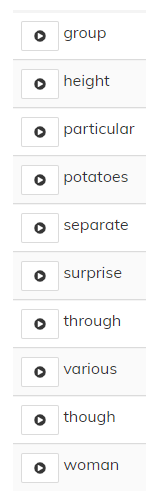 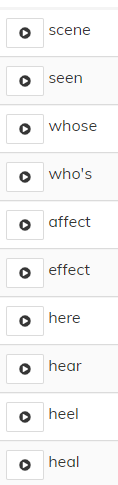 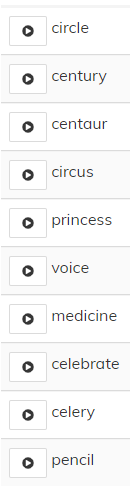 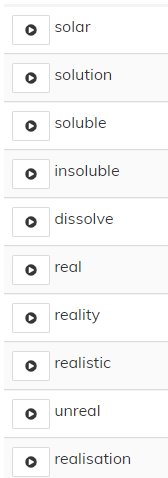 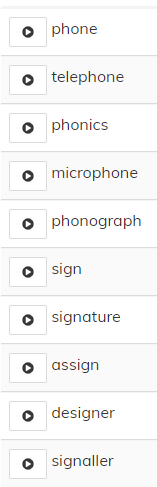 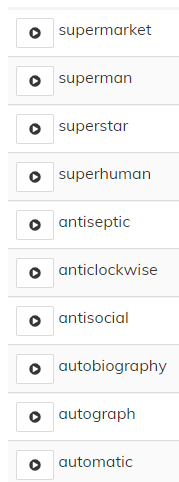 Wk 1- Test 20/04/20Wk 2- Test 27/04/20Wk 3- Test 04/05/20Wk 4- Test 11/05/20Wk 5- Test18/05/20Wk 6- Test  25/05/20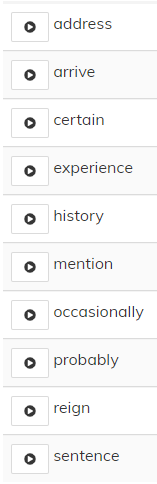 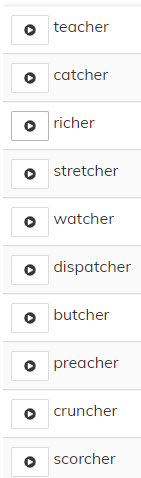 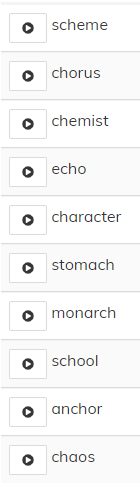 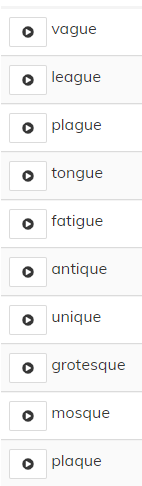 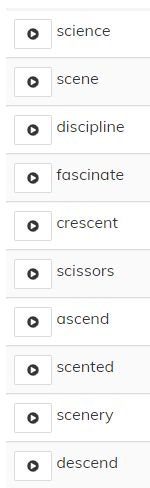 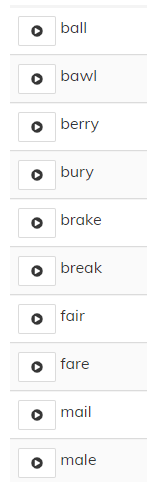 